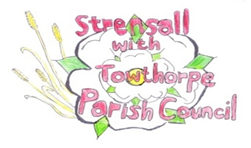 Strensall with Towthorpe Parish CouncilRecords Management Policy    Document Retention Policy1 Introduction 1.1. The guidelines set out in this document supports the Strensall with Towthorpe Parish Council Data Protection Policy and assists us in compliance with the Freedom of Information Act 2000, the General Data Protection Regulation 2018 (GDPR) and other associated legislation. 1.2. It is important that the Strensall with Towthorpe Parish Council has in place arrangements for the retention and disposal of documents necessary for the adequate management of services in undertaking its responsibilities.  This policy sets out the minimum requirements for the retention of documents and sets out the requirements for the disposal of documents.  However, it is important to note that this is a live document and will be updated on a regular basis. 1.3. Strensall with Towthorpe Parish Council will ensure that information is not kept for longer than is necessary and will retain the minimum amount of information that it requires to carry out its functions and the provision of services, whilst adhering to any legal or statutory requirements. 2. Aims and Objectives   2.1. It is recognised that up to date, reliable and accurate information is a vital to support the work that the Strensall with Towthorpe Parish Council does and the services that we provide to our residents.  This document will help us to: Ensure the retention and availability of the minimum amount of relevant information that is necessary for the Council to operate and provide services to the public.  Comply with legal and regulatory requirements, including the Freedom of Information Act 2000, the Environmental Information Regulations 2004 and the GDPR. Save employees’ time and effort when retrieving information by reducing the amount of information that may be held unnecessarily.Ensure archival records that are of historical value are appropriately retained for the benefit of future generations.3. Scope 3.1.  For the purpose of this policy, ‘documents’ includes electronic, microfilm, microfiche and paper records. 3.2.  Where storage is by means of paper records, originals rather than photocopies should be retained where possible.4. Standards of good practice 4.1. The Strensall with Towthorpe Parish Council will make every effort to ensure that it meets the following standards of good practice: Adhere to legal requirements for the retention of information as specified in the Retention Schedule at Annex A.  Personal information will be retained in locked filing cabinets within the Parish Council Office, access to these documents will only be by authorised personnel. Disclosure information will be retained in a locked cabinet in the Parish Council Office. Appropriately dispose of information that is no longer required.   Appropriate measures will be taken to ensure that confidential and sensitive information is securely destroyed. Information about unidentifiable individuals is permitted to be held indefinitely for historical, statistical or research purposes eg. Equalities data.   Wherever possible only one copy of any personal information will be retained and that will be held within the Parish Council Office.5.  Breach of Policy and Standards  5.1.  Any employee who knowingly or recklessly contravenes any instruction contained in, or following from, this Policy may, depending on the circumstances of the case, have disciplinary action, which could include dismissal, taken against them.

5.2. Where there is a breach of the policy, the Council may need to consider whether there is also a breach of the GDPR.6. Roles and Responsibilities 6.1.  The Strensall with Towthorpe Parish Council Clerk has responsibility for implementation of the policy under delegation of the Strensall with Towthorpe Parish Council.6.2.  The Strensall with Towthorpe Parish Council Clerk is responsible for the maintenance and operation of this policy including ad-hoc checks to ensure compliance. 7.  Retention 7.1. Timeframes for retention of documents have been set using legislative requirements, guidance from the National Association of Local Councils and the Chartered Institute of Personnel and Professional Development (CIPD). 7.2. Throughout retention the conditions regarding safe storage and controlled access will remain in place.   7.3. The attached ‘Appendix’ shows the minimum requirements for the retention of documents as determined by the Strensall with Towthorpe Parish Council for the management of specific documentation types. Officers holding documents should exercise judgement as to whether they can be disposed of at the end of those periods detailed in the attached ‘Appendix’

8. Disposal8.1. Documents/data no longer required by Strensall with Towthorpe Parish Council for administrative purposes must be finely shredded/disposed of through specialist waste removal contractors and deleted entirely and securely from the Strensall with Towthorpe Parish Council computer system(s). APPENDIX A  Document Retention Timescales DocumentRetention Period          FinanceFinancial Published Final AccountsIndefinitelyAnnual Governance and Accountability ReturnIndefinitelyFinal Account working papers  6 years  Records of all accounting transactions held in the    financial management system  At least 6 yearsCash Books (records of monies paid out and received)12 yearsPurchase Orders6 yearsCheque Payment Listings (Invoices received)6 yearsPayment Vouchers Capital and Revenue (copy invoices)12 yearsGoods received notes, advice notes and delivery notes3 years  Petty cash vouchers and reimbursement claims6 yearsDebtors and rechargeable works records6 yearsExpenses and travel allowance claims6 yearsAsset Register for statutory accounting purposes  10 years  Adopted annual budget  6 yearsFinancial Plan6 yearsBudget Estimates – Detailed Working Papers and summaries  3 years  Bank Statements (electronic) and Instructions tobanks  6 yearsBank Statements (Hardcopy)6 years Prime evidence that money has been banked  6 years  Refer to Drawer (RD) cheques  3 years  Cancelled Expenditure cheques  3 years  Bank Reconciliation  3 years  Cheques presented/drawn on the Council bank accounts  3 years  Grant/Funding Applications & Claims3 yearsPrecept FormsIndefinitelyInternal Audit Plans/Reports3 yearsFees and Charges Schedules6 yearsLoans and Investment Records; temporary loan receipts10 years (after redemption of loan)Current and expired insurance contracts and policies and Insurance records 3 years (or as long as it is possible for a claim to be made)Claims correspondence3 years after settlementEmployers Liability Insurance Certificate40 yearsVAT records, input and output10 yearsFinal accounts of contracts executed under hand or seal12 years from completion of contractRedundancy records6 years from the date of redundancy     Personnel/employmentUnsuccessful application forms6 months to 1 yearUnsuccessful reference requests  1 yearSuccessful application forms and CVs      For duration of employment    + 6 yearsReferences receivedFor duration of employment + 6 yearsStatutory sick records, pay, calculations, certificates etc.For duration of employment + 6 yearsAnnual leave recordsFor duration of employment + 6 yearsUnpaid leave/special leaveFor duration of employment + 6 yearsAnnual appraisal/assessment recordsCurrent year and previous 2 years  Time Control Records2 yearsDisclosure and Barring checks6 months  Employee Personnel files, training records, discipline and grievance records and working time records6 years after employment ceasesDisciplinary or grievance investigations - unprovenDestroy immediately after investigation or appealStatutory Maternity/Paternity records, calculations, certificates etc  3 years after the tax year in which the maternity period endedTime sheets and overtime claims6 yearsStatutory end of year returns to Inland Revenue and Pensions recordsIndefinitelyIncome Tax and National Insurance RecordsNot less than 3 years after the end of the financial year to which they relateWages/salary records, overtime, bonuses, expenses etc  6 years   Accident books, records and reports3 years from date of last entry (If a child or young adult is involved, then until the person reaches the age of 21Redundancy records6 years from the date of redundancy
Supporting documentation for tax returns6 yearsCorporateCouncillors Registers of InterestsWhen councillor is no longer a public office holderCouncillors Declaration of Acceptance of Office formsWhen councillor is no longer a public office holderChairman’s Declaration of Acceptance of OfficeWhen the term of office comes to an endAll minutes including minutes of committees, sub-committee meetings and any working group minutesPermanently (in perpetuity)  and archived after two yearsPolicies and proceduresUntil updated or reviewedAsset management recordsIndefinitelyInternal audit fraud investigation7 years from date of final outcome of investigationRisk registerIndefinitelyRisk assessments (any)6 yearsBurial records and associated documentationIndefinitelyDrivers log books and mileage6 yearsVehicle maintenance and registration records (all necessary certificates, MOT certificates, test records and vehicle registration documents etc)2 years after vehicle disposed ofAllotment application formsLength of Tenancy + 2 yearsAllotment agreementsLength of Tenancy + 6 yearsPre-tender qualification document, summary list of expression of interest received, a summary of any financial or technical evaluation supplied with the expressions of interest Initial application1 yearSuccessful tender documentation Life of contract6 years from date of final paymentUnsuccessful tender documentationUntil final payment of contract let is madeDeeds of land and propertyPermanently or until property is di      disposed ofLand and property rental agreements6 years after expiry of the agreementProperty evaluation listsIndefinitelyLease agreements, variation and valuation queries15 years after the expiry of the agreementDocumentation referring to externally funded projects6 years Booking diaries3 yearsPremises License applicationsIndefinitely Health & SafetyHealth and Safety Accident books and records3 years after the date of the last entry (unless an accident involving chemicals or asbestos is contained within then 40 years). If the accident concerns a child or young adult retain until the person reaches the age of 21.Medical records containing details of employee exposed to asbestos or as specified by the Control of Substances Hazardous to Health Regulations 199940 years from the date of the last entryMedical examination certificates4 years from date of issueAsbestos records for premises/property including survey and removal records40 yearsParks and play area inspection reports6 yearsAll inspection certificates6 yearsRepairs job sheets2 yearsPeriodic machinery inspection tests (PAT, equipment calibration etc)2 yearsDocuments relating to the process of collecting, transporting and disposal of general waste3 yearsDocuments relating to the process of collecting, transporting and disposal of hazardous waste10 yearsPlant and equipment testing2 yearsUnusual Incident Forms3 yearsManual Handling Assessment Forms3 yearsOtherHard copy routine correspondence Suggested: File management – retain until matter dealt with; maximum period 6 months.  Where the Parish Council believes that it is necessary to keep correspondence for an increased length of time, it will redact personal data from the correspondence.Electronic routine correspondence Suggested: File management – retain until matter dealt with; maximum period 6 months. Where the Parish Council believes that it is necessary to keep correspondence for an increased length of time, it will redact personal data from the correspondence.Requests under the Freedom of Information Act 2000Suggested: File management – retain until matter dealt with plus 6 months.  Where the Parish Council believes that it is necessary to keep correspondence for an increased length of time, it will redact personal data from the correspondence.Planning Applications Suggested: Recommendations in connection with relevant planning applications are recorded in the minutes which are retained indefinitely. Correspondence (both hard copy and electronic) received in connection with planning applications will be retained in accordance with the routine documents/correspondence policy noted above.Where an application is refused by the local planning authority, the application will be retained until the period within which an appeal can be made has expired.Agreements and related correspondenceAgreements and related correspondenceContracts with customers and suppliersLicensing agreements, Rental/Hire Purchase agreementsIndemnities and guaranteesOther agreements and contractsSix years after expiry or termination of contractSix years is generally the time limit within which proceedings founded on a contract may be broughtIf the contract is executed as a deed the limitation period is twelve yearsActions for latent damage may be brought up to fifteen years after the damage occursDonations and Subscription RecordsDonations and Subscription RecordsDonations granted and related correspondenceSix yearsDeed of covenantSix years after last payment made but up to 12 years if any payments are still outstanding or there is any dispute regarding the DeedSubscription records3 years after cessation of membership